Publicado en Madrid el 11/06/2021 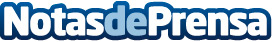 La doctora Carina Povarchik comparte su método del metabolismo del dolor emocional en la trilogía 'DAR'Los lectores aprenderán a gestionar el dolor y a encontrar su misión a través de un método sencillo e interactivo que cambiará su manera de estar en el mundoDatos de contacto:Editorial TregolamServicios editoriales918 675 960Nota de prensa publicada en: https://www.notasdeprensa.es/la-doctora-carina-povarchik-comparte-su-metodo Categorias: Nacional Literatura Medicina alternativa http://www.notasdeprensa.es